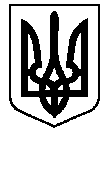 БЕРЕЗАНСЬКА МІСЬКА РАДАКИЇВСЬКОЇ ОБЛАСТІ(восьме скликання)РІШЕННЯПро внесення змін до Програми фінансової підтримки комунальних підприємств Березанської міської радина 2021-2023 рокиЗ метою реалізації державної політики у сфері реформування житлово-комунального господарства, здійснення заходів щодо підвищення ефективності та надійності його функціонування, забезпечення сталого розвитку для задоволення потреб населення і господарського комплексу в житлово-комунальних послугах відповідно до встановлених нормативів і національних стандартів, на виконання ст.91 Бюджетного кодексу України, відповідно до статей 26 та 30 Закону України «Про місцеве самоврядування в Україні», Закону України «Про житлово-комунальні послуги» Березанська міська рада ВИРІШИЛА:1. Внести зміни до «Програми фінансової підтримки комунальних підприємств Березанської міської ради на 2021-2023 роки» затвердженої рішенням Березанської міської ради від 22.12.2020 № 77-05-VIII «Про затвердження Програми фінансової підтримки комунальних підприємств Березанської міської ради на 2021-2023 роки», викласти в новій редакції: 1.1. Пункт 6.3 Паспорту «Програми фінансової підтримки комунальних підприємств Березанської міської ради на 2021-2023 роки»: «коштів місцевого бюджету – 56 677 000 грн»;Розділ 6 «Фінансова забезпеченість».2. Фінансовому управлінню виконавчого комітету Березанської міської ради передбачити фінансування заходів та завдань Програми фінансової підтримки комунальних підприємств Березанської міської ради на 2021-2023 роки в межах фінансових можливостей та пріоритетів.3. Контроль за виконанням рішення покласти на постійну комісію міської ради з питань агропромислового комплексу, земельних відносин, будівництва, архітектури та інвестицій, комунальної власності, екології, благоустрою та заступника міського голови з питань діяльності виконавчих органів Мосінзову І.О.Міський голова                                         Володимир ТИМЧЕНКОм. Березань23.03.2021№ 162-11-VIII